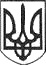 РЕШЕТИЛІВСЬКА МІСЬКА РАДАПОЛТАВСЬКОЇ ОБЛАСТІВИКОНАВЧИЙ КОМІТЕТРІШЕННЯ29 лютого 2024 року                    м. Решетилівка                                             № 29Про намір передачі нерухомого майна в оренду Керуючись законами України „Про місцеве самоврядування в Україні”, „Про оренду державного та комунального майна”, Порядком передачі в оренду державного та комунального майна, затвердженим постановою Кабінету Міністрів України від 03.06.2020 № 483, Методикою розрахунку орендної плати за державне майно, затвердженою постановою Кабінету Міністрів України від 28.04.2021 № 630, рішенням третьої позачергової сесії Решетилівської міської ради від 27.01.2021 № 105-3-VІІІ „Про затвердження документів щодо оренди майна Решетилівської міської територіальної громади”, виконавчий комітет Решетилівської міської радиВИРІШИВ:	1. Передати в оренду (за результатами аукціону) нежитлове приміщення, кімнату № 26, загальною площею 23,2 кв.м, розташовану в будівлі за адресою: вул. Шеренгового Петра, 2а, с-ще Покровське Полтавський район, Полтавська область.	2. Включити до Переліку першого типу нежитлове приміщення, кімнату № 26, загальною площею 23,2 кв.м, розташовану в будівлі за адресою: вул. Шеренгового Петра, 2а, с-ще Покровське Полтавський район, Полтавська область.	3. При оголошенні аукціону розмір річної орендної плати встановити на рівні 12 відсотків вартості об’єкта оренди.  	4. Відділу з юридичних питань та управління комунальним майном виконавчого комітету міської ради (Колотій Наталія) провести процедуру передачі в оренду.  Міський голова	Оксана ДЯДЮНОВА